КАРТА ДИСТАНЦИОННОГО ЗАНЯТИЯДата: 30 апреля 2020Класс: 2 Предмет: музыкаУчитель: Орлова О. А.Адрес обратной связи: ol_orl_65@mail.ruПлан-конспект учебного занятия:Тема: Волшебный цветик-семицветик. Музыкальные инструменты (орган). «И все это – И.-С. Бах»Цель: дать учащимся знания о средствах музыкальной выразительности.                                                                      Ход урока.Сегодня мы познакомимся с волшебным цветиком-семицветиком в музыке.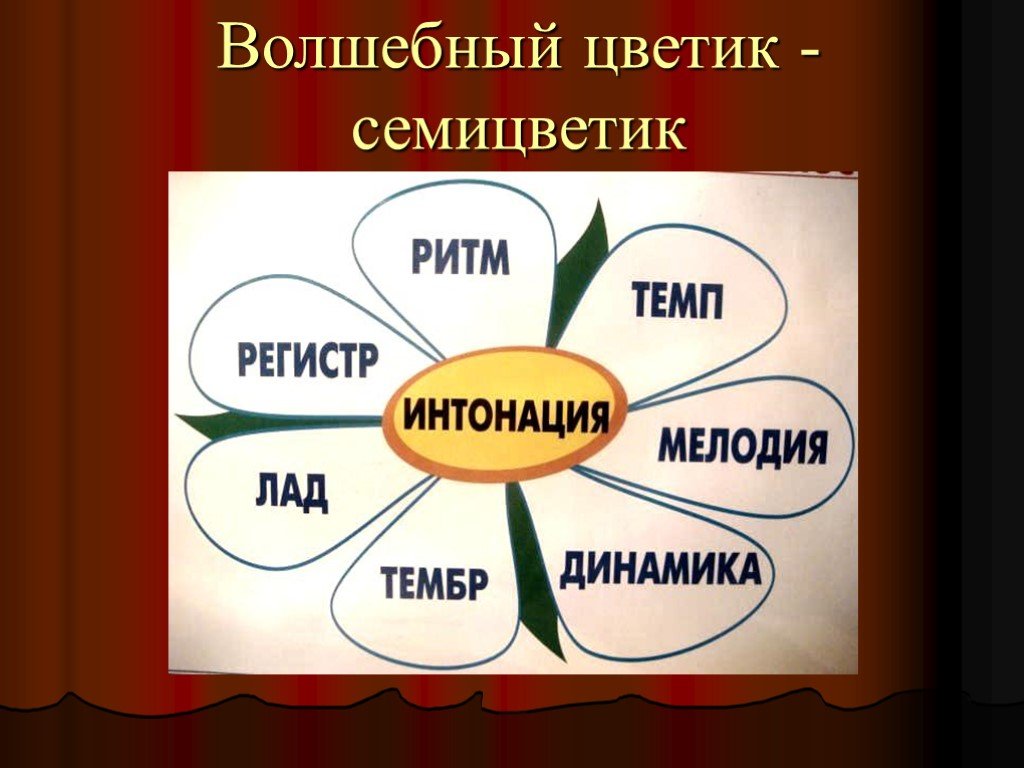      - Интонация - это не только музыкальное понятие. В первую очередь это одно из свойств человеческой речи. Так, например, даже если мы не знаем языка, на котором говорит человек, мы почти всегда можем догадаться о том, что человек злится, радуется, грустит или о чем-то спрашивает и т.д. Мелодическое начало очень тесно связано со звучанием живой человеческой речи, а интонация как раз и является связующим звеном разговорной речи и музыкальной. Интонация может быть успокаивающая, убаюкивающая, нежная…   - Мелодия - это основа любой песни, любого музыкального произведения, а также это одно из важнейших средств музыкальной выразительности. Мелодия никогда не стоит на месте! Она может двигаться плавно вверх или вниз, может крутиться на двух-трех звуках рядом или развиваться стремительными скачками.      - Еще два средства музыкальной выразительности, без которых не может быть музыки - это лад и динамика.  Лад – это мажор и минор. Минор придаёт музыке тёмную окраску, а мажор светлую.  Динамика - это сила звука. Динамика может быть тихой и громкой.    - Темп определяет скорость исполнения музыкального произведения - быстро, умеренно, медленно.    - Ритм. У каждого из вас сердце бьется в разном ритме! У одних - ровно, у других - нет. Этот ритм присутствует и в музыке. Ритм может быть ровным и пунктирным.    - Регистр - это высота звучания голоса или инструмента. Существует высокий, низкий и средний регистр. Например, фортепиано обладает всеми регистрами, а скрипка - только высоким! И мы всегда сможем отличить звучание скрипки от фортепиано.    -  Тембр - это окраска звучания. У каждого инструмента свой тембр. Так же, как и у каждого человека свой, ни на чей не похожий, голос. И именно благодаря различию тембров мы легко отличаем один инструмент от другого.  Письменно ответь на вопросы:Какой может быть интонация?________________________________________________________________________________________________Что такое мелодия?___________________________________________________________________________________________________________Какую окраску придаёт музыке минор?_____________________________Какую окраску придаёт музыке мажор?_____________________________Что такое динамика?____________________________________________________________________________________________________________Какой бывает темп?_____________________________________________Каким может быть ритм?_________________________________________Что такое регистр?_____________________________________________________________________________________________________________Благодаря чему мы отличаем один инструмент от другого?____________                                                    Тест 2 класс  Назовите музыкальный символ России:а) Герб Россииб) Флаг Россиив) Гимн России     2.  Назовите авторов-создателей Гимна России:а) П.Чайковскийб) А.Александров
в) С.Михалков     3. Найдите лишнее: Три «кита» в музыке – это…а) Песняб) Танецв) Вальсг) Марш      4. Назовите композитора, который сочинил Сюиту  «Картинки с выставки».  а) П.И.Чайковский б) С.С.Прокофьев в)М.П.Мусоргский      5. Назовите русский народный праздник, одним из обычаев которого было колядование:а) Новый годб) Рождество Христовов)Пасха        6. Назовите весенние русские народные праздники:а) Новый годб) Рождествов) Масленицаг) Встреча весны